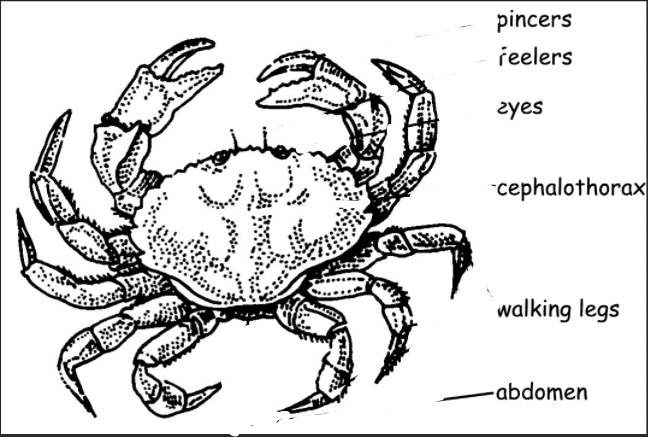 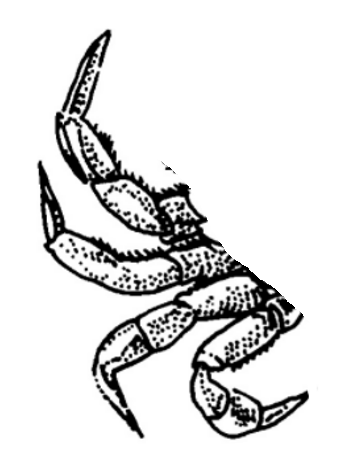 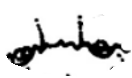 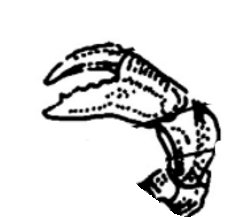 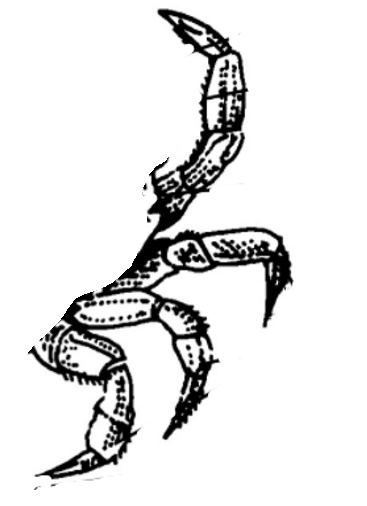 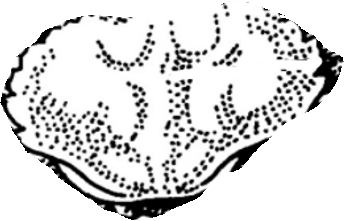 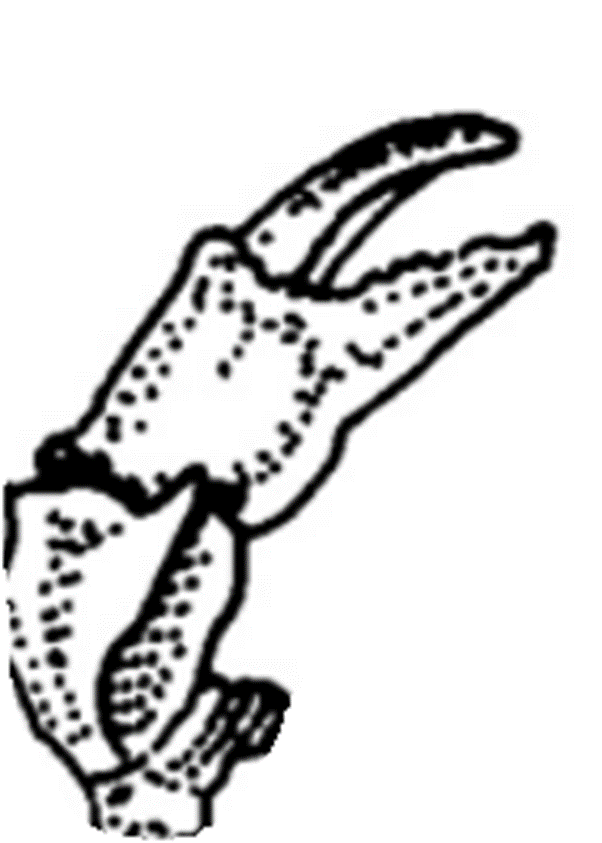 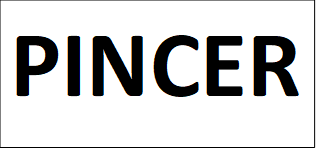 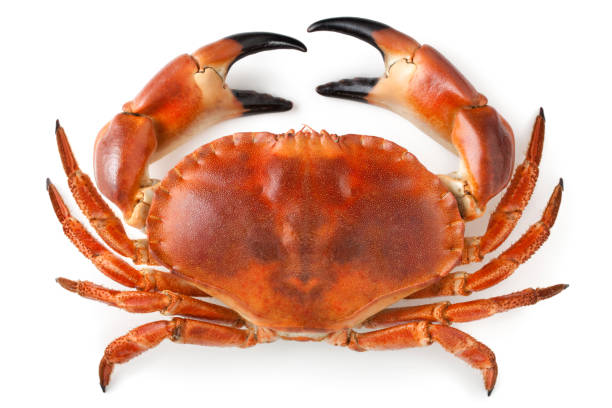 LEGS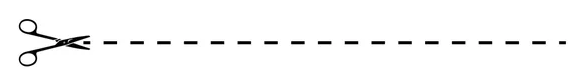 CARAPACEANTENNAS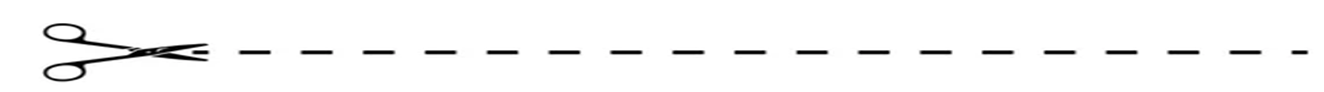 A CRABEYESPINCERGLSE__ __ __ __BCAR__ __ __ __CRPAAAEC__ __ __ __ __ __ __ __YSEE__ __ __ __                RPNCEI__ __ __ __ __ __SANNNATE__ __ __ __ __ __ __ __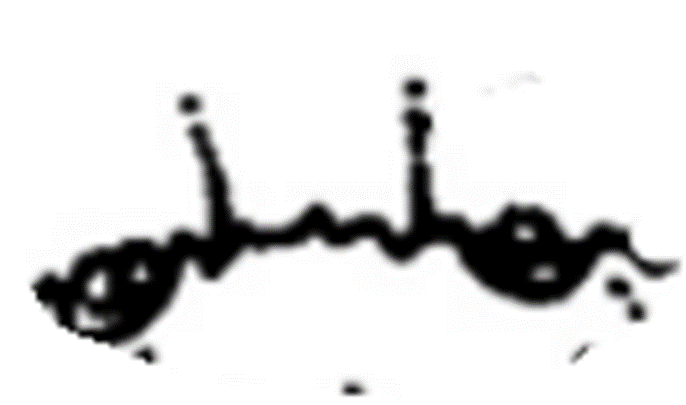 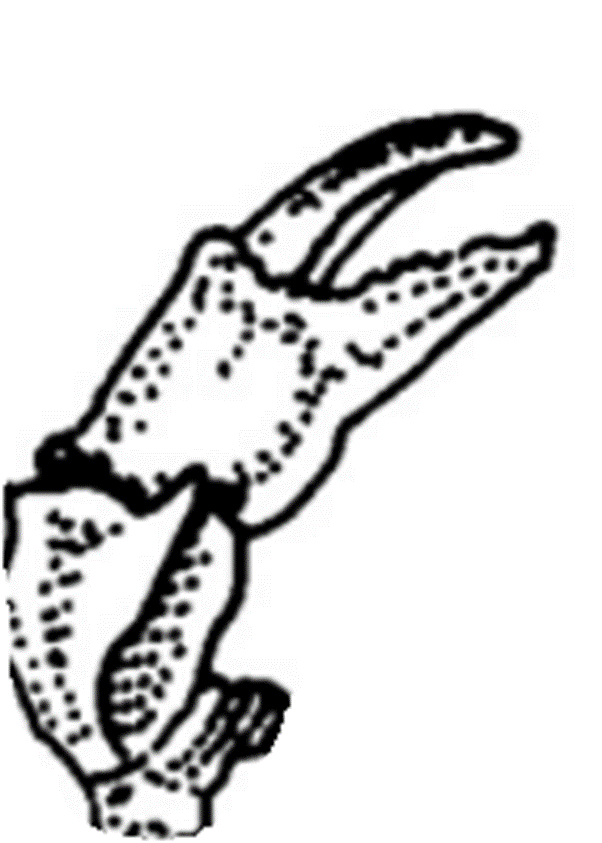 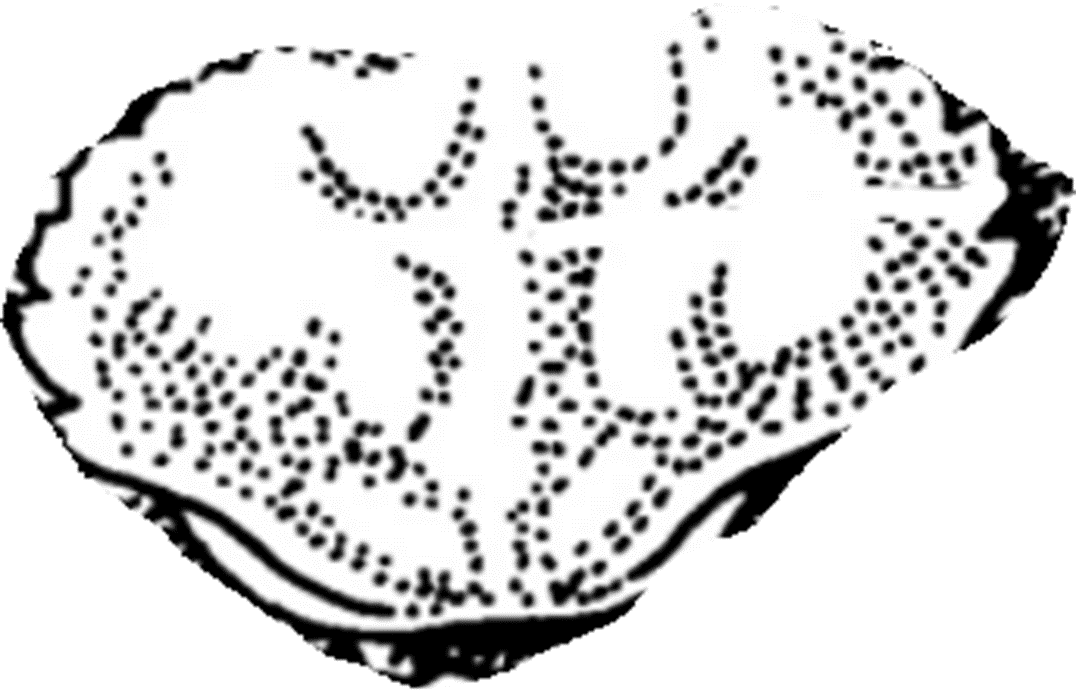 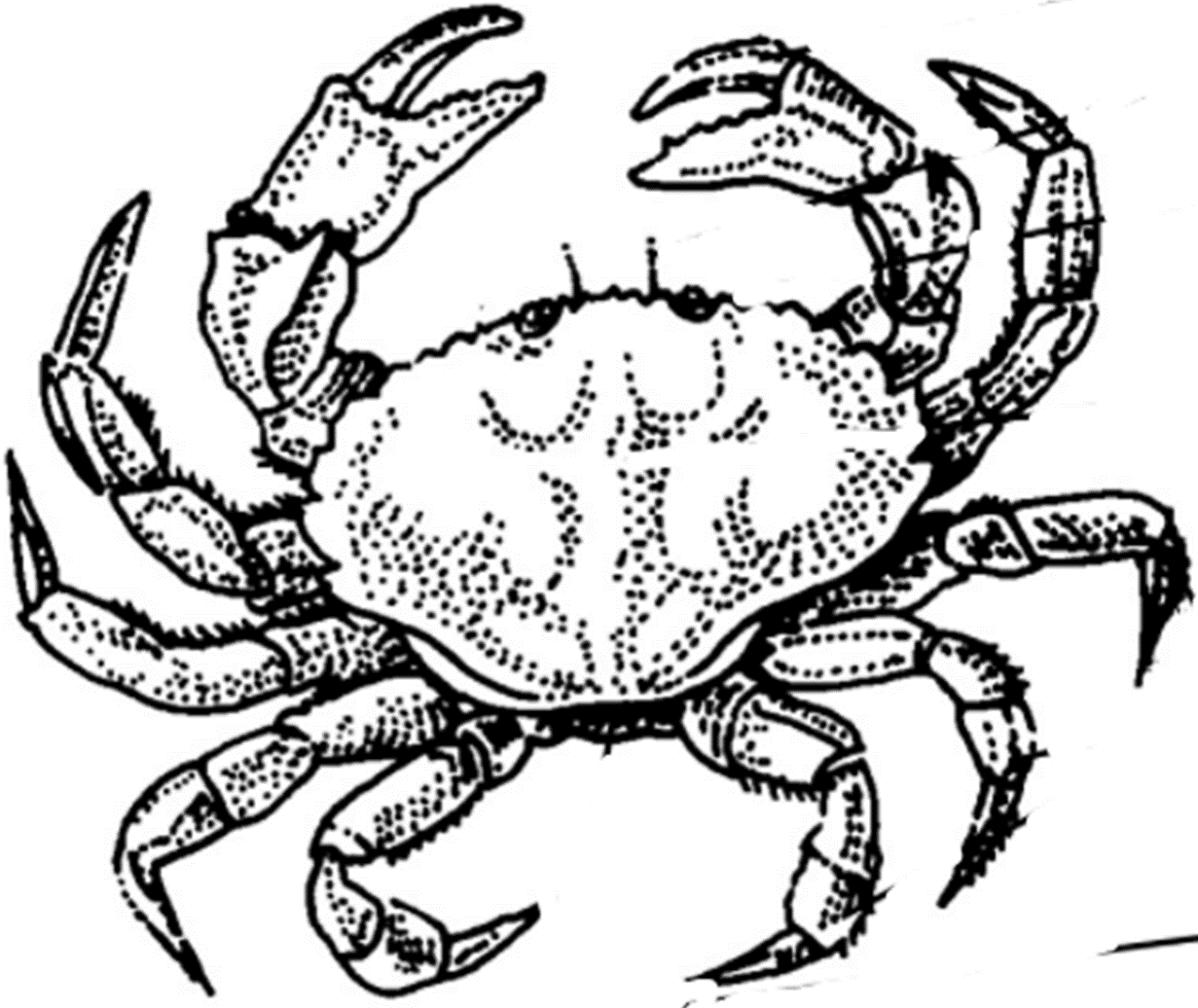 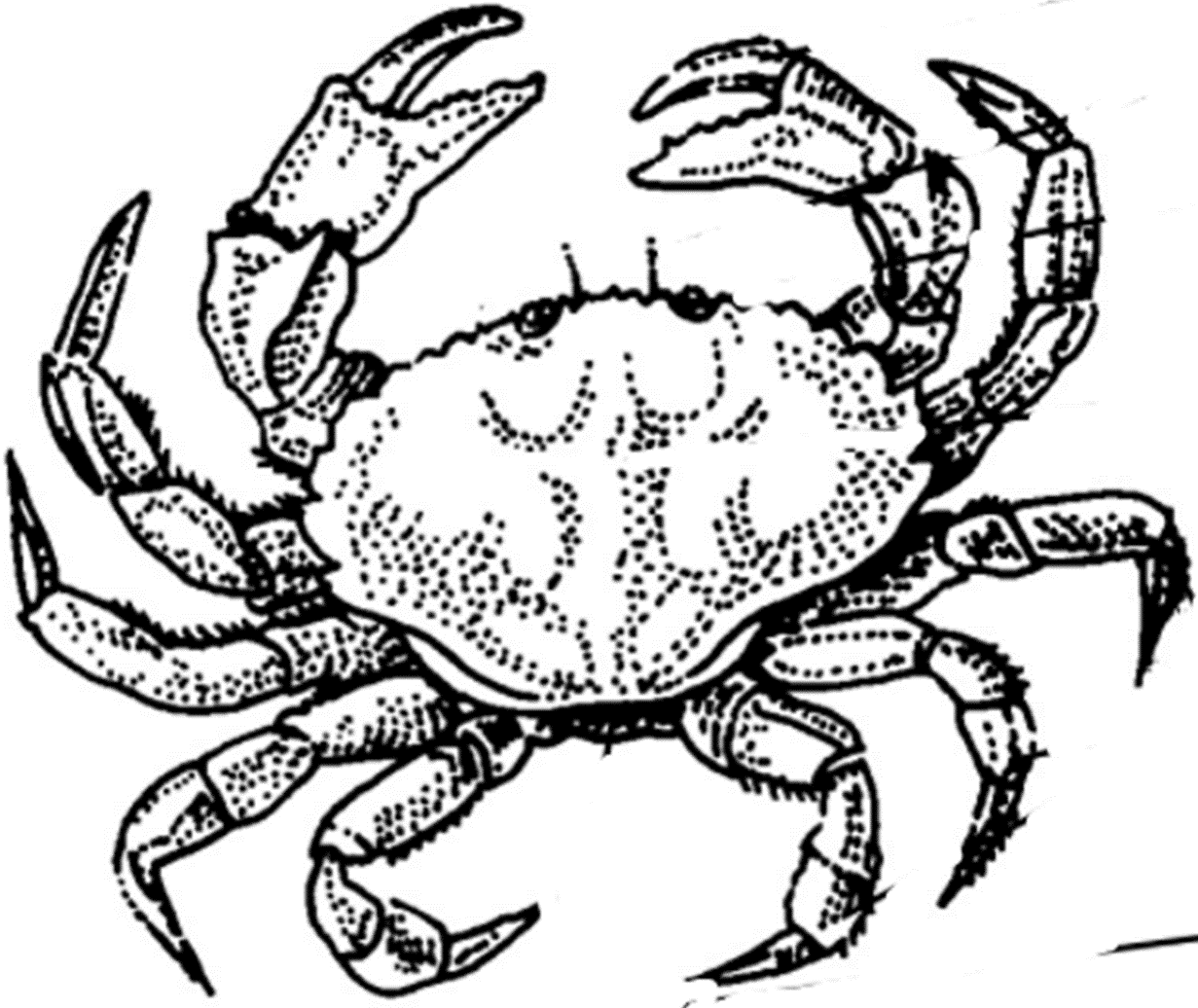 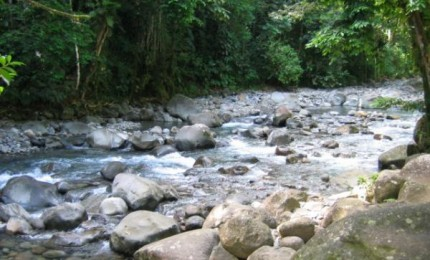 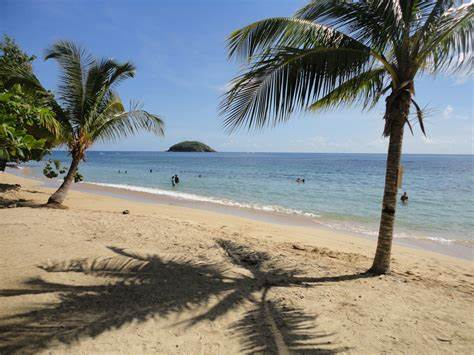 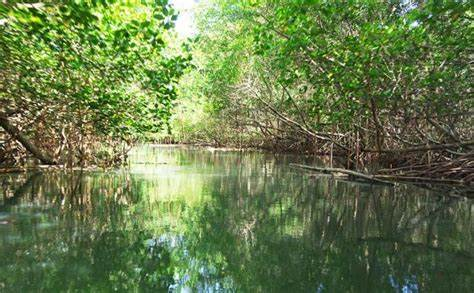 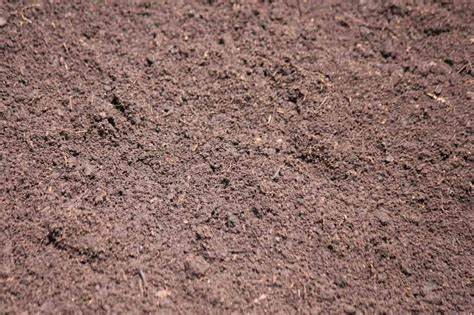 In the ground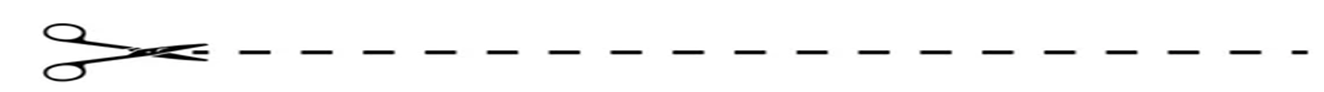 In the mangroveOn the beach 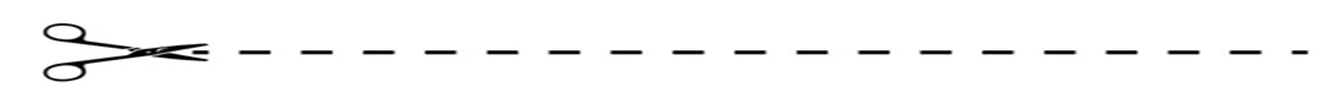 By the riverGround in the_____  _____ _____The on beach_____ _____ _____River by the____ _____ _____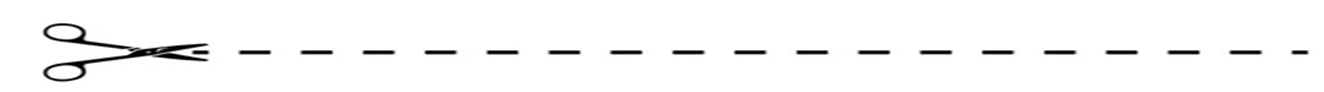 The mangrove in _____ ______ _____